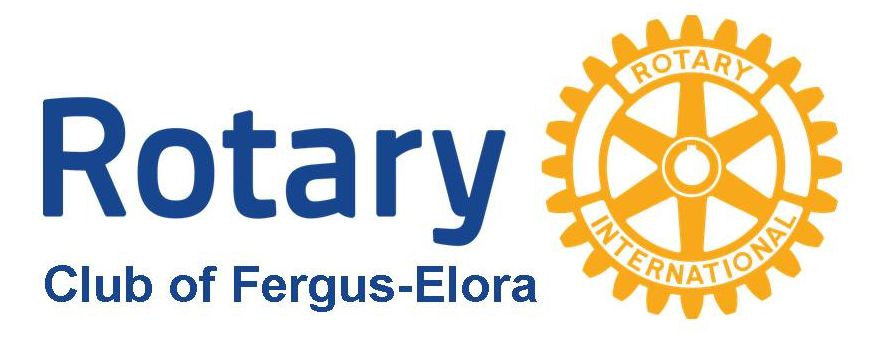 Application for Funding – Deadline March 15, 2024 (All applications considered- see last page for focus areas and approval guidelines)  To submit your application for funding please complete this form and email to: funding@ferguselorarotary.com       Section A:  Tell us about your organization	Organization/Charity Name:Charitable Registration Number:                                             Effective Date:    Name of Organization if different than above 	Incorporation Number:                                                Date Incorporated if applicable: Address:Telephone Number:                                            Website:Executive Contact:   Name:                                                                 Title/Position:  Email:                                                                  Telephone Number:  Primary Contact for this Proposal (if other than above)Name:                                                                  Title/Position: Email:                                                                   Telephone Number:  What is your Organization’s Mission and Mandate?How many Staff and Volunteers do you have?Full-time Employees:                           Part-time Employees:                                   Volunteers:Financial Overview:Last Year’s Total Gross Annual Revenue:        $Annual Fund-Raising Target:    $ Section B: Tell us about the Project you would like us to supportTitle of the Project:Why is this project/program needed in our community? (Maximum 100 words)What do you want to do? (Maximum 100 words)How will the success of the project/program be measured? (Maximum 100 words)Number of people who could benefit:  Section C:  tell us about the cost of this project/programWhat is the total cost of this project/program?Salaries $                                    Capital $                              Operating $How much of the anticipated funding would be used to fund administrative activities:  Amount of funding requested:                 Date Needed:$    	Note: For funding requests over $1,000 please attach your most recent financial statementsHave you received funds from the Rotary Club of Fergus-Elora in the past 5 years? If yes, date and amounts.Do you have other sources of funding secured or pending for this project/program? If yes, what organizations and amounts?Please describe the use of funding from Rotary example salaries, capital funding and/or consumablesSection D:  volunteer opportunitiesRotary is a service organization. Please describe any ongoing volunteer opportunities and/or short-term projects we could help you with.Rotary Club of Fergus-Elora – Donations Policy – DEADLINE MARCH 15, 2024All Applications need to be received before or on March 15, 2024 by 3pm. The Rotary Club supports projects in Centre and North Wellington which support the Rotary areas of focus including:EnvironmentCommunity Economic DevelopmentBasic Education and LiteracyPeacebuilding and Conflict ResolutionDisease Prevention and treatmentWater, Sanitation and HygieneMaternal Health and Child HealthYouth and Seniors Needs We will give highest priority to funding requests that meet these general guidelines: This club usually undertakes projects each year in which we desire to be a major contributor.Projects require a specific completion target date. We usually do not get involved in on-going operational funding, but we may consider funding the start-up phase of a new community service with an on-going mandate. Funding of salaries for a specific project goal will be considered. We prefer projects that will help a large number of persons but will consider large and small projects in which one person receives direct benefit. We focus on projects that are of general benefits to the community, with particular attention being paid to those who are most disadvantaged in the community and guidelines as follows:How it will benefit our communities Number of people affected – Amount of money involvedWe strongly support Rotary sponsored international projects, youth development programs and exchange programs. We support projects which have a high probability of completion, subsequent success.We give lower priority to request that meet these guidelines: School organized trips for Bands, out of town sporting events, etc. We expect most of such funding should come from students raising funds themselves and from parents. This does not preclude the support of disadvantaged individuals. As a club we generally do not support funding requests for large Charitable Organizations with established fund-raising machinery of their own. 